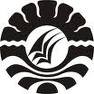 SKRIPSIPENERAPAN METODE BERCERITA MELALUI MEDIA AUDIO VISUAL DALAM MENINGKATKAN KEMAMPUAN MENYIMAK ANAK DI TAMAN KANAK-KANAK NURUL HUDAKOTA PAREPARERAHMAWATI  M. YAHYAPROGRAM STUDI PENDIDIKAN GURU PENDIDIKAN ANAK USIA DINIFAKULTAS ILMU PENDIDIKANUNIVERSITAS NEGERI MAKASSAR2012